nuttige tipsinzamelweken ICT-materiaal 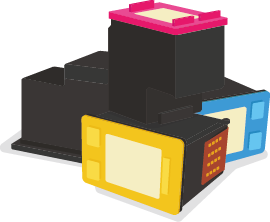 Organiseer 1 of 2 inzamelweken voor klein ICT-materiaal. Op www.recyca.be vindt u onder klein ICT-materiaal een lijst van alle materialen die ingezameld kunnen worden: adapters, kabels, computeronderdelen, gsm’s, …  Het gaat om klein ICT-materiaal. We organiseren geen inzamelweken voor groot ICT-materiaal. Computeronderdelen (uit desktops bijvoorbeeld) zijn wel klein ICT-materiaal. 
Kabels mogen zelfs een heel schooljaar lang ingezameld worden. Het gaat hier om alle soorten kabels en snoertjes zoals netwerkkabels, voedingskabels, scartkabels, audiokabels, ….
Stel de inzameldozen, die Recyca ter beschikking stelt, zichtbaar op, bijvoorbeeld in de ingang of onder het overdekte stuk van de speelplaats. Recyca voorziet de school van ICT-dozen om het materiaal in te verzamelen.  Indien er meer materiaal is verzameld dat in de dozen past, mag u ook altijd zelf oude eigen kartonnen dozen gebruiken.Vraag ouders, leerlingen, sympathisanten en medewerkers om klein ICT-materiaal mee te brengen naar school en deze te deponeren in de daartoe voorziene inzameldozen. (Dit zijn de klassieke Recyca-dozen maar met een paars opschrift.) Onderschat de kracht van uw netwerk niet en gebruik dat om van uw inzamelingen een succes te maken (gemeente, bevriende/lokale bedrijven, sponsors, lokale verenigingen, ouders, werknemers, …).Stel de ouders op de hoogte van uw inzamelactie. U kunt hiervoor de voorbeeldbrief opvragen bij Recyca, aanpassen en aan de leerlingen meegeven of digitaal versturen.Probeer het aspect ‘milieu’ te integreren in het lessenpakket, zodat de leerlingen bewust worden van het nut van deze actie. Al onze voorbeeldbrieven, affiches en folders kunt u bekijken en opvragen via backoffice@recyca.be of  downloaden in MS Word-formaat van onze website http://www.recyca.be/inzamelen_cartridges/download.htm U kan deze dan snel en gemakkelijk personaliseren. Dit kan bv. als publicatie in uw schoolkrantje of op uw website. SponsorbedrijvenOuders die werken in een bedrijf kunnen dat bedrijf wellicht overtuigen om hun lege cartridges en/of afgedankt ICT-materiaal af te staan ten voordele van de school. Vraag meer informatie over de “sponsorbedrijven” via backoffice@recyca.be of 03 380 00 10.Informeer bedrijven in de buurt met de voorbeeldbrief voor scholen aan bedrijven.  Zij sponsoren de school met hun lege cartridges en ICT-materiaal. Die voorbeeldbrief kan u opvragen bij backoffice@recyca.be. Zeker het proberen waard!Elk bedrijf kan zich registreren op onze website www.recyca.be met de melding dat zij de school sponsoren. Recyca doet dan de rest. Wij schrijven het bedrijf in en bezorgen het de nodige dozen. Alle communicatie gaat rechtstreeks tussen Recyca en het sponsorbedrijf. 